 NÄS HUNDCENTER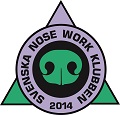 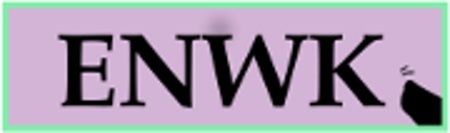 Välkommen, Marina Eklund och Arrac  till Festivalen 4 TSM klass 2,fredagen den 20 majAdress: Vamlingbo BygdegårdArrangör: SNWK  anordnare: Enköpings Nose Work klubb och Näs HundcenterTävlingen genomförs i 8 grupper A-H, grupptillhörigheten framgår av startlistan som kommer i eget mail . Grupp A-D start nr 1-20 genomför sina sök på förmiddagen och grupp E-H start nr 21-40 på eftermiddagen. Det är två domare, söken genomförs 2 direkt efter varandra enligt ett bestämt tidsschema, varje grupp har en ledare som tar hand om er och ser till att ni är vid rätt sök i rätt tid.  Det är bra om du har rastat din hund innan banvandringen då första söket startar ganska snart efter att banvandringen är klar.  Tänk på att koppellängden på tävlingsområdet, inte får vara längre än 2 meter, när du söker får du använda längre koppel om du vill, viktigt att tänka på vid byte av koppel att hunden aldrig får vara utan koppel så sätt på det nya innan du tar bort det gamla.Tider Grupp A-D		Grupp E-H Registrering:  från 8.30		Registrering: från 11.30Banvandring: 9.00		Banvandring: 13.10Första start:  9.30		Första start: 13.40Det blir gemensam prisutdelning med klass 1 i Vamlingbo Bygdegård tidigast kl17. Vi skickar inga priser eller rosetter utan vi hoppas du vill komma till prisutdelningen som en trevlig avslutning på dagen. Det finns mycket fint att se på södra Gotland så passa på att åka ”Vacker kustväg ” till Hoburgen eller varför inte besöka raukfälten vid Holmhällar för en promenad innan ni kommer till prisutdelningen. Kontaktperson före tävlingstart: Marina Eklund 070-245 56 46Tävlingsledare: Lotta BauerTävlingsekreterare: Marina EklundTävlingsområdet: Det är en bygdegård med stor öppen yta omkring så viktigt att följa anvisningar om rastning mm som ni får på plats. Sekretariatet är i samma byggnad som inomhus och behållarsöket så ni som kommer på eftermiddagen får vara försiktiga så ni inte går fel. Fråga innan du går in om du är osäker. Medtag:Hundens registrerings/TAVLIC-bevis  Hundens vaccinationsbevisFörarens medlemskort i SKK ansluten klubb tex SNWK, SBK-klubb mm. Tänk på att det är för den klubb du har anmält med som du ska visa upp medlemsbevis för. Fast halsband eller sele att användas vid söken.Glatt humörParkering:Parkeringen sker framför bygdegården enligt anvisningar på plats. Löptik parkerar efter anvisning av TL Servering:Vi rekommenderar ett besök på Holmhällars Pensionat som ligger vid ett raukfält och har öns bästa rödspätta. Körsbärsgården är också ett bra ställe, det ligger på vägen mot Hoburgen. Holmhällar öppnar kl 12.00 det ligger ca 5 km från tävlingsplatsen. Publik:Det kommer vara tillåtet där möjlighet finns, i första hand utomhus och fordon. Fota och filma är tillåtet i samråd med de som fotas/filmas, men INGENTING som visar sökområdena får läggas ut på sociala medier/internet förrän tävlingen är avslutad. Rastning:Rastning sker efter anvisning på samlingen. Vi plockar upp efter oss.Löptikar: Startar sist och bär tikskydd på hela tävlingsområdet, anmäl så snart du kan till marina@lmeklund.se  Parkeringen ingår i tävlingsområdet.Domare:Ann-louise Ryrvik och Pernilla Rask 	Regler:Som tävlande ska du ha god kännedom om gällande regelverk. Mer info på:http://www.snwk.se/wp-content/uploads/2017/09/Regelverk-Svenska-Nose-Work-Klubben-1-1.pdf	Vägbeskrivning: Kör väg 142 mot Burgsvik fortsätt söderut, när ni passerat Vamlingbo kyrka tar ni nästa avfart till vänster, skyltat Mickels 1 och Bygdegård. Kör ca 500 m så ser ni bygdegården.Sist men inte minst ett Stort tack till våra sponsorer som gör att vi kan ha tävlingen:Doggy AgriaKrusmyntagårdenTryffel of SwedenHejdeknäckeLost DogsLM Eklund Entr ABLM Eklund Redovisning AB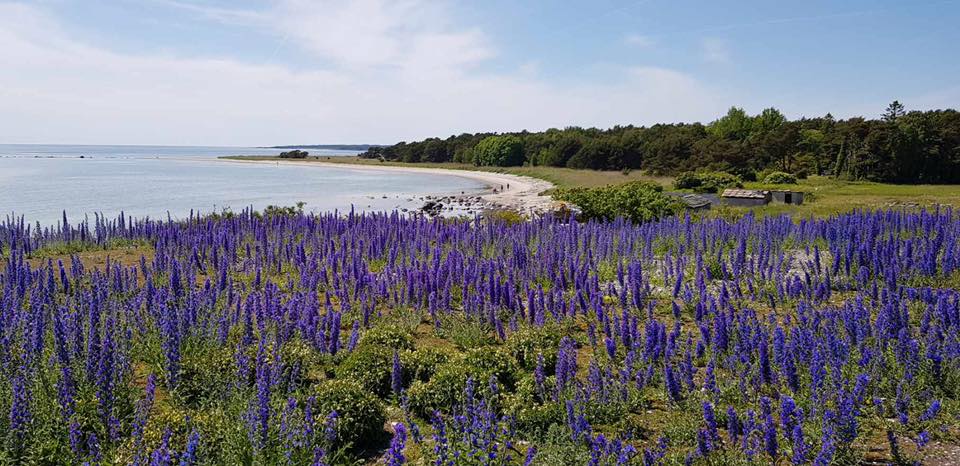 Varmt Välkommen till en rolig dag !ENWK/ Marina o Katrin Näs Hundcenter/ Lennart och Carina